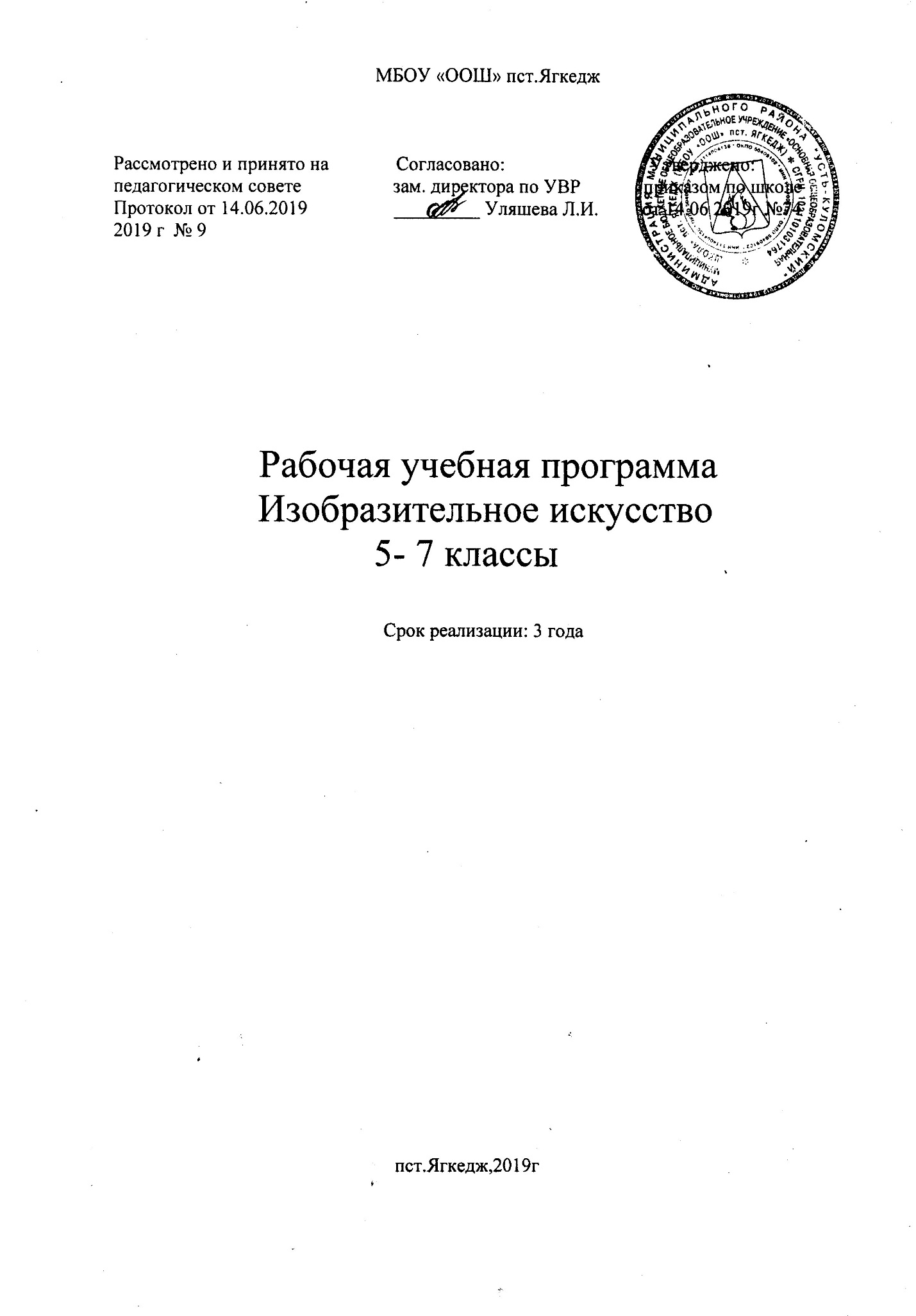 Содержание учебного предмета 5 класс      Древние корни народного искусства. Древние образы в народном искусстве. Зари-совки традиционных образов народного прикладного искусства. Орнамент как основа де-коративного украшения. Типы орнаментальных украшений. Древние образы в народном искусстве. Зарисовки традиционных образов народного прикладного искусства. Внутрен-ний мир русской избы. Коллективная работа. «В русской избе». Конструкция, декор пред-метов народного быта и труда. Выполнение эскиза предмета крестьянского быта и укра-шение орнаментальной композицией. Образы и мотивы в орнаментах русской народной вышивки. Эскиз узора вышивки на полотенце в традициях народных мастеров. Народный праздничный костюм. Народные праздничный костюм. Масленица. Изготовление куклы Масленицы. Народные праздничные обряды.       Связь времен в народном искусстве. Древние образы в современных народных иг-рушках. Украшение глиняной игрушки. Искусство Гжели. Истоки и современное развитие промысла. Вырезание из бумаги развернутой посуды и их склеивание. Городецкая рос-пись. Хохлома. Истоки и современное развитие промысла. Искусство Хохломы. Искус-ство Жостова. Роспись по металлу. Украшение росписью подносов из бумаги. Выльгорт-ская керамика. Роль народных промыслов в современной жизни.      Декор – человек, общество, время. Зачем людям украшения. Роль декоративного ис-кусства в жизни древнего общества. Одежда «говорит» о человеке. Коллективная работа «Бал в интерьере дворца». О чём рассказывают нам гербы Республики Коми.      Декоративное искусство в современном мире. Современное выставочное искус-ство. Ты сам - мастер декоративно-прикладного искусства. Изготовление декоративной вазы. Витраж. Коллективная работа над панно. Создание декоративной композиции.6 класс       Виды изобразительного искусства. Изобразительное искусство в семье пластичес-ких искусств. Рисунок - основа изобразительного творчества. Зарисовки с натуры отдель-ных растений. Линия и ее выразительные возможности. Выполнение линейных рисунков трав, которые колышет ветер. Пятно как средство выражения. Композиция как ритм пя-тен. Изображение различных состояний в природе. Цвет, основы цветоведения. Фантазий-ное изображение сказочного царства. Цвет в произведениях живописи. Изображение осен-него букета с разным настроением. Объемные изображения в скульптуре. Выполнение объемных изображений животных. Основы языка изображения       Мир наших вещей. Натюрморт. Реальность и фантазия в творчестве художника. Изображение предметного мира. Натюрмрот. Работа над натюрмортом из плоских изобра-жений предметов. Понятие формы. Многообразие форм окружающего мира. Конструиро-вание из бумаги геометрических тел. Изображение объема на плоскости и линейная перс-пектива. Зарисовки конструкции из нескольких геометрических тел. Освещение. Свет и тень. Зарисовки геометрических тел из гипса с боковым освещением. Натюрморт в графи-ке. Выполнение натюрморта в технике печатной графики. Цвет в натюрморте. Работа над изображением натюрморта в заданном эмоциональном состоянии. Выразительные воз-можности натюрморта.       Вглядываясь в человека. Портрет. Образ человека - главная тема искусства. Кон-струкция головы человека и ее пропорции. Работа над изображением головы человека. Графический портретный рисунок и выразительность образа человека. Выполнение авто-портрета с натуры. Портрет в графике. Портрет соседа по парте технике силуэта (про-филь). Графический портретный рисунок. Великие темы жизни в творчестве русских ху-дожников. Портрет в скульптуре. Сатирические образы человека. Образные возможности освещения в портрете. Портрет в живописи. Портрет в скульптуре. Роль цвета в портрете.        Человек и пространство в изобразительном искусстве. Правила воздушной и ли-нейной перспективы. Жанры в изобразительном искусстве. Пейзаж - большой мир. Орга-низация пространства. Пейзаж - настроение. Природа и художник. Городской пейзаж.7 класс        Основы композиции - основа дизайна и архитектуры. Объемно-пространственная и плоскостная композиция. Основные типы композиций. Гармония и контраст. Прямые линии и организация пространства. Ритм и движение. Разреженность и сгущенность. Вы-полнение коллажно-графической работы. Цвет – элемент композиционного творчества. Свободные формы: линии и пятна. Создание композиции из простейших геометрических фигур. Буква – строка – текст. Искусство шрифта.       Изображение фигуры человека и образ человека. Пропорции и строение фигуры человека. Красота фигуры человека в движении. Изображение фигуры человека. Набросок фигуры человека. Человек и его профессия.       Поэзия повседневности. Бытовой жанр в изобразительном искусстве. Тематичес-кая (сюжетная) картина. Возникновение и развитие бытового жанра в искусстве России. Родоначальники бытового жанра в России: А.Венецианов, И.Федотов. Передвижники. Третьяковская галерея. Создание картины «Жизнь моей семьи».       Великие темы жизни. Историческая тема в искусстве. Творчество В.И.Сурикова. Сложный мир исторической картины. Зрительские умения и их значение. Сказочно-бы-линный жанр. «Волшебный мир сказки». Библейская тема в изобразительном искусстве. Крупнейшие музеи изобразительного искусства и их роль в культуре. Эрмитаж – сокро-вищница мировой культуры. Знакомые картины художников.       Реальность жизни и художественный образ. Плакат и его виды. Шрифты. Книга. Слово и изображение. Искусство иллюстрации. Человек и мир искусства.Планируемые результатыВыпускник научится:- характеризовать особенности уникального народного искусства, семантическое значение традиционных образов, мотивов (древо жизни, птица, солярные знаки); создавать декора-тивные изображения на основе русских образов;- раскрывать смысл народных праздников и обрядов и их отражение в народном искусстве и в современной жизни; - создавать эскизы декоративного убранства русской избы;- создавать цветовую композицию внутреннего убранства избы;- определять специфику образного языка декоративно-прикладного искусства;- создавать самостоятельные варианты орнаментального построения вышивки с опорой на народные традиции;- создавать эскизы народного праздничного костюма, его отдельных элементов в цветовом решении;- умело пользоваться языком декоративно-прикладного искусства, принципами декора-тивного обобщения, уметь передавать единство формы и декора (на доступном для данно-го возраста уровне);- выстраивать декоративные, орнаментальные композиции в традиции народного искус-ства (используя традиционное письмо Гжели, Городца, Хохломы и т. д.) на основе ритми-ческого повтора изобразительных или геометрических элементов;- владеть практическими навыками выразительного использования фактуры, цвета, фор-мы, объема, пространства в процессе создания в конкретном материале плоскостных или объемных декоративных композиций;- распознавать и называть игрушки ведущих народных художественных промыслов; осу-ществлять собственный художественный замысел, связанный с созданием выразительной формы игрушки и украшением ее декоративной росписью в традиции одного из промысл-ов;- характеризовать основы народного орнамента; создавать орнаменты на основе народных традиций;- различать виды и материалы декоративно-прикладного искусства;- различать национальные особенности русского орнамента и орнаментов других народов России;- находить общие черты в единстве материалов, формы и декора, конструктивных декора-тивных изобразительных элементов в произведениях народных и современных промысл-ов;- различать и характеризовать несколько народных художественных промыслов России;- называть пространственные и временные виды искусства и объяснять, в чем состоит раз-личие временных и пространственных видов искусства;- классифицировать жанровую систему в изобразительном искусстве и ее значение для анализа развития искусства и понимания изменений видения мира;- объяснять разницу между предметом изображения, сюжетом и содержанием изобра-жения;- композиционным навыкам работы, чувству ритма, работе с различными художествен-ными материалами;- создавать образы, используя все выразительные возможности художественных матери-алов;- простым навыкам изображения с помощью пятна и тональных отношений;- навыку плоскостного силуэтного изображения обычных, простых предметов (кухонная утварь);- изображать сложную форму предмета (силуэт) как соотношение простых геометричес-ких фигур, соблюдая их пропорции;- создавать линейные изображения геометрических тел и натюрморт с натуры из геоме-трических тел;- строить изображения простых предметов по правилам линейной перспективы;- характеризовать освещение как важнейшее выразительное средство изобразительного искусства, как средство построения объема предметов и глубины пространства;- передавать с помощью света характер формы и эмоциональное напряжение в компози-ции натюрморта;- творческому опыту выполнения графического натюрморта и гравюры наклейками на картоне;- выражать цветом в натюрморте собственное настроение и переживания;- рассуждать о разных способах передачи перспективы в изобразительном искусстве как выражении различных мировоззренческих смыслов;- применять перспективу в практической творческой работе;- навыкам изображения перспективных сокращений в зарисовках наблюдаемого;- навыкам изображения уходящего вдаль пространства, применяя правила линейной и воз-душной перспективы;- видеть, наблюдать и эстетически переживать изменчивость цветового состояния и на-строения в природе;- навыкам создания пейзажных зарисовок;- различать и характеризовать понятия: пространство, ракурс, воздушная перспектива;- пользоваться правилами работы на пленэре;- использовать цвет как инструмент передачи своих чувств и представлений о красоте; осознавать, что колорит является средством эмоциональной выразительности живописно-го произведения;- навыкам композиции, наблюдательной перспективы и ритмической организации плос-кости изображения;- различать основные средства художественной выразительности в изобразительном ис-кусстве (линия, пятно, тон, цвет, форма, перспектива и др.);- определять композицию как целостный и образный строй произведения, роль формата, выразительное значение размера произведения, соотношение целого и детали, значение каждого фрагмента в его метафорическом смысле;- пользоваться красками (гуашь, акварель), несколькими графическими материалами (ка-рандаш, тушь), обладать первичными навыками лепки, использовать коллажные техники;- различать и характеризовать понятия: эпический пейзаж, романтический пейзаж, пейзаж настроения, пленэр, импрессионизм;- различать и характеризовать виды портрета;- понимать и характеризовать основы изображения головы человека;- пользоваться навыками работы с доступными скульптурными материалами;- видеть и использовать в качестве средств выражения соотношения пропорций, характер освещения, цветовые отношения при изображении с натуры, по представлению, по памя-ти;- видеть конструктивную форму предмета, владеть первичными навыками плоского и объемного изображения предмета и группы предметов;- использовать графические материалы в работе над портретом;- использовать образные возможности освещения в портрете;- пользоваться правилами схематического построения головы человека в рисунке;- называть имена выдающихся русских и зарубежных художников - портретистов и опре-делять их произведения;- навыкам передачи в плоскостном изображении простых движений фигуры человека;- навыкам понимания особенностей восприятия скульптурного образа;- навыкам лепки и работы с пластилином или глиной;- рассуждать (с опорой на восприятие художественных произведений - шедевров изобра-зительного искусства) об изменчивости образа человека в истории искусства;- приемам выразительности при работе с натуры над набросками и зарисовками фигуры человека, используя разнообразные графические материалы;- характеризовать сюжетно-тематическую картину как обобщенный и целостный образ, как результат наблюдений и размышлений художника над жизнью;- объяснять понятия «тема», «содержание», «сюжет» в произведениях станковой живопи-си;- изобразительным и композиционным навыкам в процессе работы над эскизом;- узнавать и объяснять понятия «тематическая картина», «станковая живопись»;- перечислять и характеризовать основные жанры сюжетно-тематической картины;- характеризовать исторический жанр как идейное и образное выражение значительных событий в истории общества, как воплощение его мировоззренческих позиций и идеалов;- узнавать и характеризовать несколько классических произведений и называть имена великих русских мастеров исторической картины;- характеризовать значение тематической картины XIX века в развитии русской культуры;- рассуждать о значении творчества великих русских художников в создании образа наро-да, в становлении национального самосознания и образа национальной истории;- называть имена нескольких известных художников объединения «Мир искусства» и их наиболее известные произведения;- творческому опыту по разработке и созданию изобразительного образа на выбранный исторический сюжет;- творческому опыту по разработке художественного проекта – разработки композиции на историческую тему;- творческому опыту создания композиции на основе библейских сюжетов;- представлениям о великих, вечных темах в искусстве на основе сюжетов из Библии, об их мировоззренческом и нравственном значении в культуре;- называть имена великих европейских и русских художников, творивших на библейские темы;- узнавать и характеризовать произведения великих европейских и русских художников на библейские темы;- характеризовать роль монументальных памятников в жизни общества;- рассуждать об особенностях художественного образа советского народа в годы Великой Отечественной войны;- описывать и характеризовать выдающиеся монументальные памятники и ансамбли, по-священные Великой Отечественной войне;- творческому опыту лепки памятника, посвященного значимому историческому событию или историческому герою;- анализировать художественно-выразительные средства произведений изобразительного искусства XX века;- культуре зрительского восприятия;- характеризовать временные и пространственные искусства;- понимать разницу между реальностью и художественным образом;- представлениям об искусстве иллюстрации и творчестве известных иллюстраторов книг. И.Я. Билибин. В.А. Милашевский. В.А. Фаворский;- опыту художественного иллюстрирования и навыкам работы графическими материал-ами;- собирать необходимый материал для иллюстрирования (характер одежды героев, харак-тер построек и помещений, характерные детали быта и т.д.);- представлениям об анималистическом жанре изобразительного искусства и творчестве художников-анималистов;- опыту художественного творчества по созданию стилизованных образов животных;- систематизировать и характеризовать основные этапы развития и истории архитектуры и дизайна;- распознавать объект и пространство в конструктивных видах искусства;- понимать сочетание различных объемов в здании;- понимать единство художественного и функционального в вещи, форму и материал;- иметь общее представление и рассказывать об особенностях архитектурно-художествен-ных стилей разных эпох;- понимать тенденции и перспективы развития современной архитектуры;- различать образно-стилевой язык архитектуры прошлого;- характеризовать и различать малые формы архитектуры и дизайна в пространстве город-ской среды;- понимать плоскостную композицию как возможное схематическое изображение объемов при взгляде на них сверху;- осознавать чертеж как плоскостное изображение объемов, когда точка – вертикаль, круг – цилиндр, шар и т. д.;- применять в создаваемых пространственных композициях доминантный объект и вспо-могательные соединительные элементы;- применять навыки формообразования, использования объемов в дизайне и архитектуре (макеты из бумаги, картона, пластилина);- создавать композиционные макеты объектов на предметной плоскости и в пространстве;- создавать практические творческие композиции в технике коллажа, дизайн-проектов;- получать представления о влиянии цвета на восприятие формы объектов архитектуры и дизайна, а также о том, какое значение имеет расположение цвета в пространстве архитек-турно-дизайнерского объекта;- приобретать общее представление о традициях ландшафтно-парковой архитектуры;- характеризовать основные школы садово-паркового искусства;- понимать основы краткой истории русской усадебной культуры XVIII – XIX веков;- называть и раскрывать смысл основ искусства флористики;- понимать основы краткой истории костюма;- характеризовать и раскрывать смысл композиционно-конструктивных принципов ди-зайна одежды;- применять навыки сочинения объемно-пространственной композиции в формировании букета по принципам икэбаны;- использовать старые и осваивать новые приемы работы с бумагой, природными матери-алами в процессе макетирования архитектурно-ландшафтных объектов;- отражать в эскизном проекте дизайна сада образно-архитектурный композиционный за-мысел;- использовать графические навыки и технологии выполнения коллажа в процессе созда-ния эскизов молодежных и исторических комплектов одежды;- узнавать и характеризовать памятники архитектуры Древнего Киева. София Киевская. Фрески. Мозаики;- различать итальянские и русские традиции в архитектуре Московского Кремля. Характе-ризовать и описывать архитектурные особенности соборов Московского Кремля;- различать и характеризовать особенности древнерусской иконописи. Понимать значение иконы «Троица» Андрея Рублева в общественной, духовной и художественной жизни Ру-си;- узнавать и описывать памятники шатрового зодчества;- характеризовать особенности церкви Вознесения в селе Коломенском и храма Покрова-на-Рву;- раскрывать особенности новых иконописных традиций в XVII веке. Отличать по харак-терным особенностям икону и парсуну;- работать над проектом (индивидуальным или коллективным), создавая разнообразные творческие композиции в материалах по различным темам;- различать стилевые особенности разных школ архитектуры Древней Руси;- создавать с натуры и по воображению архитектурные образы графическими материал-ами и др.;- работать над эскизом монументального произведения (витраж, мозаика, роспись, мону-ментальная скульптура); использовать выразительный язык при моделировании архитек-турного пространства;- сравнивать, сопоставлять и анализировать произведения живописи Древней Руси;- рассуждать о значении художественного образа древнерусской культуры;- ориентироваться в широком разнообразии стилей и направлений изобразительного ис-кусства и архитектуры XVIII – XIX веков;- использовать в речи новые термины, связанные со стилями в изобразительном искусстве и архитектуре XVIII – XIX веков;- выявлять и называть характерные особенности русской портретной живописи XVIII века;- характеризовать признаки и особенности московского барокко;- создавать разнообразные творческие работы (фантазийные конструкции) в материале.Выпускник получит возможность научиться:- активно использовать язык изобразительного искусства и различные художественные материалы для освоения содержания различных учебных предметов (литературы, окружающего мира, технологии и др.);- владеть диалогической формой коммуникации, уметь аргументировать свою точку зре-ния в процессе изучения изобразительного искусства;- различать и передавать в художественно-творческой деятельности характер, эмоцио-нальное состояние и свое отношение к природе, человеку, обществу; осознавать об-щечеловеческие ценности, выраженные в главных темах искусства;- выделять признаки для установления стилевых связей в процессе изучения изобрази-тельного искусства;- понимать специфику изображения в полиграфии;- различать формы полиграфической продукции: книги, журналы, плакаты, афиши и др.);- различать и характеризовать типы изображения в полиграфии (графическое, живопис-ное, компьютерное, фотографическое);- проектировать обложку книги, рекламы открытки, визитки и др.;- создавать художественную композицию макета книги, журнала;- называть имена великих русских живописцев и архитекторов XVIII – XIX веков;- называть и характеризовать произведения изобразительного искусства и архитектуры русских художников XVIII – XIX веков;- называть имена выдающихся русских художников-ваятелей XVIII века и определять скульптурные памятники;- называть имена выдающихся художников «Товарищества передвижников» и опреде-лять их произведения живописи;- называть имена выдающихся русских художников-пейзажистов XIX века и определять произведения пейзажной живописи;- понимать особенности исторического жанра, определять произведения исторической живописи;- активно воспринимать произведения искусства и аргументированно анализировать раз-ные уровни своего восприятия, понимать изобразительные метафоры и видеть целост-ную картину мира, присущую произведениям искусства;- определять «Русский стиль» в архитектуре модерна, называть памятники архи-тектуры модерна;- использовать навыки формообразования, использования объемов в архитектуре (маке-ты из бумаги, картона, пластилина); создавать композиционные макеты объектов на предметной плоскости и в пространстве;- называть имена выдающихся русских художников-ваятелей второй половины XIX века и определять памятники монументальной скульптуры;- создавать разнообразные творческие работы (фантазийные конструкции) в мате-риале;- узнавать основные художественные направления в искусстве XIX и XX веков;- узнавать, называть основные художественные стили в европейском и русском искус-стве и время их развития в истории культуры;- осознавать главные темы искусства и, обращаясь к ним в собственной художественно-творческой деятельности, создавать выразительные образы;- применять творческий опыт разработки художественного проекта – создания ком-позиции на определенную тему;- понимать смысл традиций и новаторства в изобразительном искусстве XX века. Модерн. Авангард. Сюрреализм;- характеризовать стиль модерн в архитектуре. Ф.О. Шехтель. А. Гауди;- создавать с натуры и по воображению архитектурные образы графическими матери-алами и др.;- работать над эскизом монументального произведения (витраж, мозаика, роспись, мо-нументальная скульптура);- использовать выразительный язык при моделировании архитектурного пространства;- характеризовать крупнейшие художественные музеи мира и России;- получать представления об особенностях художественных коллекций крупнейших му-зеев мира;- использовать навыки коллективной работы над объемно- пространственной компо-зицией;-понимать основы сценографии как вида художественного творчества;- понимать роль костюма, маски и грима в искусстве актерского перевоплощения;- называть имена российских художников (А.Я. Головин, А.Н. Бенуа, М.В. Добужинский);- различать особенности художественной фотографии;- различать выразительные средства художественной фотографии (композиция, план, ракурс, свет, ритм и др.);- понимать изобразительную природу экранных искусств;- характеризовать принципы киномонтажа в создании художественного образа;- различать понятия: игровой и документальный фильм;- называть имена мастеров российского кинематографа. С.М. Эйзенштейн. А.А. Тарковский. С.Ф. Бондарчук. Н.С. Михалков;- понимать основы искусства телевидения;- понимать различия в творческой работе художника-живописца и сценографа;- применять полученные знания о типах оформления сцены при создании школьного спек-такля;- применять в практике любительского спектакля художественно-творческие умения по созданию костюмов, грима и т. д. для спектакля из доступных материалов;- добиваться в практической работе большей выразительности костюма и его сти-левого единства со сценографией спектакля;- использовать элементарные навыки основ фотосъемки, осознанно осуществлять выбор объекта и точки съемки, ракурса, плана как художественно-выразительных средств фо-тографии;- применять в своей съемочной практике ранее приобретенные знания и навыки компо-зиции, чувства цвета, глубины пространства и т. д.;- пользоваться компьютерной обработкой фотоснимка при исправлении отдельных не-дочетов и случайностей;- понимать и объяснять синтетическую природу фильма;- применять первоначальные навыки в создании сценария и замысла фильма;- применять полученные ранее знания по композиции и построению кадра;- использовать первоначальные навыки операторской грамоты, техники съемки и компь-ютерного монтажа;- применять сценарно-режиссерские навыки при построении текстового и изобрази-тельного сюжета, а также звукового ряда своей компьютерной анимации;- смотреть и анализировать с точки зрения режиссерского, монтажно-операторского искусства фильмы мастеров кино;- использовать опыт документальной съемки и тележурналистики для формирования школьного телевидения;- реализовывать сценарно-режиссерскую и операторскую грамоту в практике создания видео-этюда.Тематическое планирование 5 класс6 класс7 класс№ТемаПримечание Древние корни народного искусстваДревние корни народного искусстваДревние корни народного искусства1Древние образы в народном искусстве. Зарисовки традиционных образов народного прикладного искусства.2Орнамент как основа декоративного украшения. Типы орнаментальных украшений3Древние образы в народном искусстве. Зарисовки традиционных образов народного прикладного искусства.4Внутренний мир русской избы. Коллективная работа. «В русской избе»5Конструкция, декор предметов народного быта и труда. Выполнение эскиза предмета крестьянского быта и украшение орнаментальной композицией6Образы и мотивы в орнаментах русской народной вышивки. Эскиз узора вышивки на полотенце в традициях народных мастеров7Народный праздничный костюм.8Народные праздничный костюм. Масленица. Изготовление куклы Масленицы9Народные праздничные обряды. Обобщение темы.Связь времен в народном искусствеСвязь времен в народном искусствеСвязь времен в народном искусстве10Древние образы в современных народных игрушках. Украшение глиняной игрушки11Искусство Гжели. Истоки и современное развитие промысла. Вырезание из бумаги развернутой посуды и их склеивание12Городецкая роспись13Хохлома. Истоки и современное развитие промысла14Искусство Хохломы. Истоки и современное развитие промысла.15Искусство Жостова. Роспись по металлу. Украшение росписью подносов из бумаги16Истоки и современное развитие керамики. Выльгортская керамика.17Роль народных промыслов в современной жизни. Обобщение темыДекор – человек, общество, времяДекор – человек, общество, времяДекор – человек, общество, время18Зачем людям украшения.19Роль декоративного искусства в жизни древнего общества.20Роль декоративного искусства в жизни древнего общества.21Одежда «говорит» о человеке.22Одежда «говорит» о человеке.23Коллективная работа «Бал в интерьере дворца»24Коллективная работа «Бал в интерьере дворца»25О чём рассказывают нам гербы Республики Коми26Роль декоративного искусства в жизни человека и общества (обобщение темы).Декоративное искусство в современном миреДекоративное искусство в современном миреДекоративное искусство в современном мире27Современное выставочное искусство.28Ты сам - мастер декоративно-прикладного искусства. Изготовление декоративной вазы.29Ты сам - мастер декоративно-прикладного искусства. Витраж30Ты- сам мастер декоративно-прикладного искусства. Коллективная работа над панно31Ты- сам мастер декоративно-прикладного искусства. Коллективная работа над панно32Ты сам - мастер декоративно-прикладного искусства. Подготовка к выставке работ33Создание декоративной композиции.34Обобщающий урок за год№ТемаПримечание Виды изобразительного искусстваВиды изобразительного искусстваВиды изобразительного искусства1Изобразительное искусство в семье пластических искусств2Рисунок - основа изобразительного творчества. Зарисовки с натуры отдельных растений3Линия и ее выразительные возможности. Выполнение линейных рисунков трав, которые колышет ветер4Пятно как средство выражения. Композиция как ритм пятен. Изображение различных состояний в природе5Цвет, основы цветоведения. Фантазийное изображение сказочного царства6Цвет в произведениях живописи. Изображение осеннего букета с разным настроением7Объемные изображения в скульптуре. Выполнение объемных изображений животных8Основы языка изображенияМир наших вещей. НатюрмортМир наших вещей. НатюрмортМир наших вещей. Натюрморт9Реальность и фантазия в творчестве художника10Изображение предметного мира. Натюрморт. Работа над натюрмортом из плоских изображений предметов11Понятие формы, Многообразие форм окружающего мира. Конструирование из бумаги геометрических тел12Изображение объема на плоскости и линейная перспектива. Зарисовки конструкции из нескольких геометрических тел13Освещение. Свет и тень. Зарисовки геометрических тел из гипса с боковым освещением14Натюрморт в графике. Выполнение натюрморта в технике печатной графики15Цвет в натюрморте. Работа над изображением натюрморта в заданном эмоциональном состоянии16Выразительные возможности натюрморта (урок-обобщение)Вглядываясь в человека ПортретВглядываясь в человека ПортретВглядываясь в человека Портрет17Образ человека - главная тема искусства18Конструкция головы человека и ее пропорции. Работа над изображением головы человека19Графический портретный рисунок и выразительность образа человека. Выполнение автопортрета с натуры.20Портрет в графике. Портрет соседа по парте технике силуэта (профиль)21Графический портретный рисунок22Великие темы жизни в творчестве русских художников23Портрет в скульптуре24Сатирические образы человека25Образные возможности освещения в портрете26Портрет в живописи27Портрет в скульптуре.28Роль цвета в портрете29Повторительно-обобщающий урокЧеловек и пространство в изобразительном искусствеЧеловек и пространство в изобразительном искусствеЧеловек и пространство в изобразительном искусстве30Правила воздушной и линейной перспективы31Жанры в изобразительном искусстве32Пейзаж - большой мир. Организация пространства33Пейзаж - настроение. Природа и художник34Обобщающий урок за год№ТемаПримечаниеОсновы композиции - основа дизайна и архитектурыОсновы композиции - основа дизайна и архитектурыОсновы композиции - основа дизайна и архитектуры1Объемно-пространственная и плоскостная композиция. Основные типы композиций. Гармония и контраст.2Прямые линии и организация пространства. Ритм и движение. Разреженность и сгущенность. Выполнение коллажно-графической работы3Цвет – элемент композиционного творчества. Свободные формы: линии и пятна. Создание композиции из простейших геометрических фигур4Буква – строка – текст. Искусство шрифта.Изображение фигуры человека и образ человека.Изображение фигуры человека и образ человека.Изображение фигуры человека и образ человека.5Пропорции и строение фигуры человека.6Красота фигуры человека в движении.7Изображение фигуры человека8Набросок фигуры человека.9Человек и его профессия.Поэзия повседневности. Бытовой жанр в изобразительном искусстве.Поэзия повседневности. Бытовой жанр в изобразительном искусстве.Поэзия повседневности. Бытовой жанр в изобразительном искусстве.10Тематическая (сюжетная) картина.11Возникновение и развитие бытового жанра в искусстве России. Родоначальники бытового жанра в России: А.Венецианов, И.Федотов.12Передвижники.13Третьяковская галерея.14Создание картины «Жизнь моей семьи».15Создание картины «Жизнь моей семьи».Великие темы жизни.Великие темы жизни.Великие темы жизни.16Историческая тема в искусстве. Творчество В.И.Сурикова.17Сложный мир исторической картины.18Сложный мир исторической картины.19Сложный мир исторической картины.20Сложный мир исторической картины21Зрительские умения и их значение22Сказочно-былинный жанр. «Волшебный мир сказки».23Библейская тема в изобразительном искусстве.24Крупнейшие музеи изобразительного искусства и их роль в культуре.25Эрмитаж - сокровищница мировой культуры.26Знакомые картины художников.Реальность жизни и художественный образ.Реальность жизни и художественный образ.Реальность жизни и художественный образ.27Плакат и его виды. Шрифты.28Плакат и его виды. Шрифты.29Плакат и его виды. Шрифты.30Плакат и его виды. Шрифты.31Книга. Слово и изображение. Искусство иллюстрации.32Книга. Слово и изображение. Искусство иллюстрации.33Книга. Слово и изображение. Искусство иллюстрации.34Человек и мир искусства. Итоговое обобщение